Схема расположения границ публичного сервитутаСЮ14	1512:14:2801001:35112:14:2801001:31713	121117 1618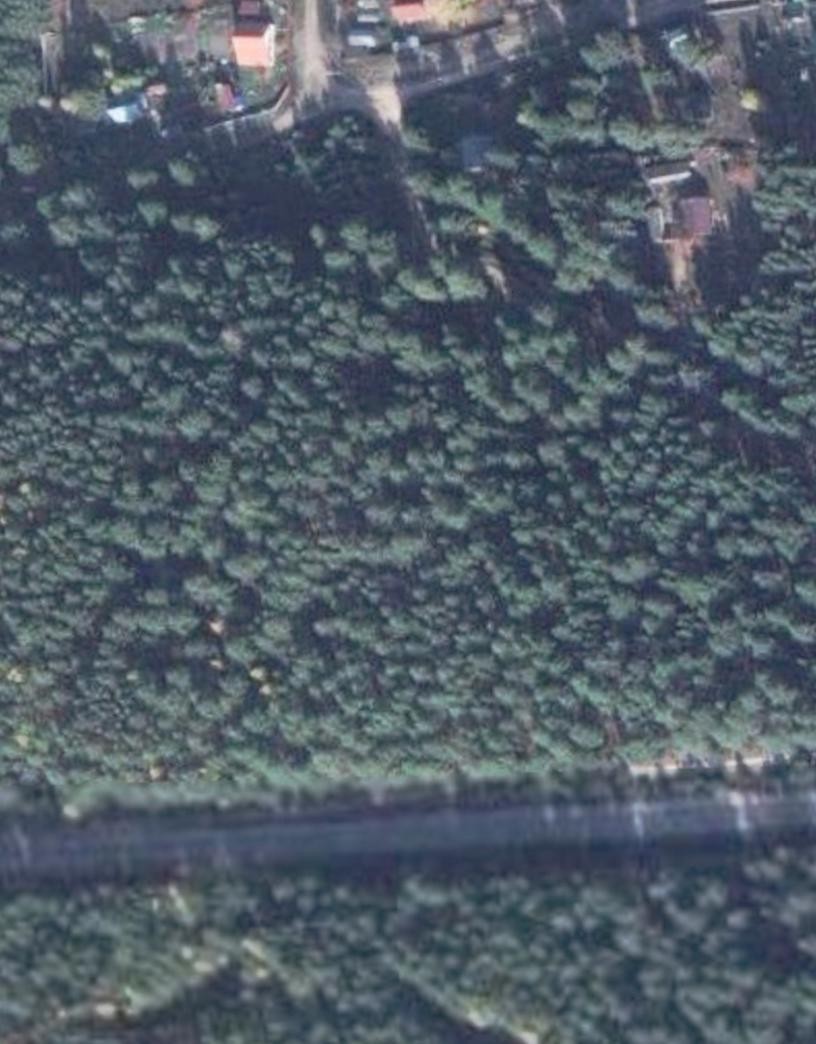 19102092187	226	2312:14:28010015	244253262	2712:14:090300112:14:0000000:74961 2812:14:0000000:566Масштаб 1:1000Условные обозначения:         - граница публичного сервитута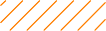 граница газораспределительной сети с кадастровым номером 12:14:0000000:8603, сведения о которой содержатся в ЕГРНхарактерная точка границы, сведения о которой позволяют однозначно определить ее местоположение на местностиграница земельного участка, установленная в соответствии с федеральным законодательством, включенная в ЕГРНкадастровый номер земельного участкаграница кадастрового квартала, установленная в соответствии с федеральным законодательством, включенная в ЕГРНнадпись номера кадастрового кварталаединое землепользованиеГРАФИЧЕСКОЕ ОПИСАНИЕместоположения границ населенных пунктов, территориальных зон, особо охраняемых природных территорий, зон с особыми условиями использования территорииПубличный сервитута объекта газоснабжения «Газопровод высокого давления к ШРП ул.Мичурина д.70» с кадастровым номером 12:14:0000000:8603ГРАФИЧЕСКОЕ ОПИСАНИЕместоположения границ населенных пунктов, территориальных зон, особо охраняемых природных территорий, зон с особыми условиями использования территорииПубличный сервитута объекта газоснабжения «Газопровод высокого давления к ШРП ул.Мичурина д.70» с кадастровым номером 12:14:0000000:8603ГРАФИЧЕСКОЕ ОПИСАНИЕместоположения границ населенных пунктов, территориальных зон, особо охраняемых природных территорий, зон с особыми условиями использования территорииПубличный сервитута объекта газоснабжения «Газопровод высокого давления к ШРП ул.Мичурина д.70» с кадастровым номером 12:14:0000000:8603(наименование объекта, местоположение границ которого описано (далее - объект))(наименование объекта, местоположение границ которого описано (далее - объект))(наименование объекта, местоположение границ которого описано (далее - объект))Раздел 1Раздел 1Раздел 1Сведения об объектеСведения об объектеСведения об объекте№ п/пХарактеристики объектаОписание характеристик1231.Местоположение объектаРеспублика Марий Эл, район Звениговский, поселок Илеть2.Площадь объекта +/- величинапогрешности определения площади (Р +/- Дельта Р)1397 +/- 13 м²3.Иные характеристики объекта-Раздел 2Раздел 2Раздел 2Раздел 2Раздел 2Раздел 2Сведения о местоположении границ объектаСведения о местоположении границ объектаСведения о местоположении границ объектаСведения о местоположении границ объектаСведения о местоположении границ объектаСведения о местоположении границ объекта1. Система координат МСК-12, зона 11. Система координат МСК-12, зона 11. Система координат МСК-12, зона 11. Система координат МСК-12, зона 11. Система координат МСК-12, зона 11. Система координат МСК-12, зона 12. Сведения о характерных точках границ объекта2. Сведения о характерных точках границ объекта2. Сведения о характерных точках границ объекта2. Сведения о характерных точках границ объекта2. Сведения о характерных точках границ объекта2. Сведения о характерных точках границ объектаОбозначение характерных точек границКоординаты, мКоординаты, мМетод определения координат характерной точкиСредняя квадратическая погрешность положения характерной точки (Мt), мОписание обозначения точки на местности (при наличии)Обозначение характерных точек границXYМетод определения координат характерной точкиСредняя квадратическая погрешность положения характерной точки (Мt), мОписание обозначения точки на местности (при наличии)1234561306273.861299770.47Аналитический метод0.10Закрепление отсутствует2306313.171299773.30Аналитический метод0.10Закрепление отсутствует3306334.871299786.31Аналитический метод0.10Закрепление отсутствует4306350.821299798.02Аналитический метод0.10Закрепление отсутствует5306370.771299803.85Аналитический метод0.10Закрепление отсутствует6306399.891299803.81Аналитический метод0.10Закрепление отсутствует7306418.221299800.19Аналитический метод0.10Закрепление отсутствует8306438.821299792.65Аналитический метод0.10Закрепление отсутствует9306451.931299783.70Аналитический метод0.10Закрепление отсутствует10306470.851299764.68Аналитический метод0.10Закрепление отсутствует11306483.661299756.93Аналитический метод0.10Закрепление отсутствует12306491.741299755.05Аналитический метод0.10Закрепление отсутствует13306491.741299744.47Аналитический метод0.10Закрепление отсутствует14306512.691299744.47Аналитический метод0.10Закрепление отсутствует15306512.601299765.03Аналитический метод0.10Закрепление отсутствует16306491.741299765.35Аналитический метод0.10Закрепление отсутствует17306491.741299759.16Аналитический метод0.10Закрепление отсутствует18306485.181299760.69Аналитический метод0.10Закрепление отсутствует19306473.331299767.84Аналитический метод0.10Закрепление отсутствует20306454.491299786.78Аналитический метод0.10Закрепление отсутствует21306440.661299796.23Аналитический метод0.10Закрепление отсутствует22306419.301299804.05Аналитический метод0.10Закрепление отсутствует2. Сведения о характерных точках границ объекта2. Сведения о характерных точках границ объекта2. Сведения о характерных точках границ объекта2. Сведения о характерных точках границ объекта2. Сведения о характерных точках границ объекта2. Сведения о характерных точках границ объектаОбозначение характерных точек границКоординаты, мКоординаты, мМетод определения координат характерной точкиСредняя квадратическая погрешность положения характерной точки (Мt), мОписание обозначения точки на местности (при наличии)Обозначение характерных точек границXYМетод определения координат характерной точкиСредняя квадратическая погрешность положения характерной точки (Мt), мОписание обозначения точки на местности (при наличии)12345623306400.291299807.81Аналитический метод0.10Закрепление отсутствует24306370.211299807.85Аналитический метод0.10Закрепление отсутствует25306349.021299801.66Аналитический метод0.10Закрепление отсутствует26306332.651299789.65Аналитический метод0.10Закрепление отсутствует27306311.931299777.22Аналитический метод0.10Закрепление отсутствует28306273.581299774.45Аналитический метод0.10Закрепление отсутствует1306273.861299770.47Аналитический метод0.10Закрепление отсутствует3. Сведения о характерных точках части (частей) границы объекта3. Сведения о характерных точках части (частей) границы объекта3. Сведения о характерных точках части (частей) границы объекта3. Сведения о характерных точках части (частей) границы объекта3. Сведения о характерных точках части (частей) границы объекта3. Сведения о характерных точках части (частей) границы объектаОбозначение характерных точек части границыКоординаты, мКоординаты, мМетод определения координат характерной точкиСредняя квадратическая погрешность положения характерной точки (Мt), мОписание обозначения точки на местности (при наличии)Обозначение характерных точек части границыXYМетод определения координат характерной точкиСредняя квадратическая погрешность положения характерной точки (Мt), мОписание обозначения точки на местности (при наличии)123456------Раздел 3Раздел 3Раздел 3Раздел 3Раздел 3Раздел 3Раздел 3Раздел 3Раздел 3Сведения о местоположении измененных (уточненных) границ объектаСведения о местоположении измененных (уточненных) границ объектаСведения о местоположении измененных (уточненных) границ объектаСведения о местоположении измененных (уточненных) границ объектаСведения о местоположении измененных (уточненных) границ объектаСведения о местоположении измененных (уточненных) границ объектаСведения о местоположении измененных (уточненных) границ объектаСведения о местоположении измененных (уточненных) границ объектаСведения о местоположении измененных (уточненных) границ объекта1. Система координат1. Система координат-2. Сведения о характерных точках границ объекта2. Сведения о характерных точках границ объекта2. Сведения о характерных точках границ объекта2. Сведения о характерных точках границ объекта2. Сведения о характерных точках границ объекта2. Сведения о характерных точках границ объекта2. Сведения о характерных точках границ объекта2. Сведения о характерных точках границ объекта2. Сведения о характерных точках границ объектаОбозначение характерных точек границСуществующие координаты, мСуществующие координаты, мСуществующие координаты, мИзмененные (уточненные) координаты, мИзмененные (уточненные) координаты, мМетод определения координат характерной точкиСредняя квадратическая погрешность положения характерной точки (Мt), мОписание обозначения точки на местности (при наличии)Обозначение характерных точек границXXYXYМетод определения координат характерной точкиСредняя квадратическая погрешность положения характерной точки (Мt), мОписание обозначения точки на местности (при наличии)122345678--------3. Сведения о характерных точках части (частей) границы объекта3. Сведения о характерных точках части (частей) границы объекта3. Сведения о характерных точках части (частей) границы объекта3. Сведения о характерных точках части (частей) границы объекта3. Сведения о характерных точках части (частей) границы объекта3. Сведения о характерных точках части (частей) границы объекта3. Сведения о характерных точках части (частей) границы объекта3. Сведения о характерных точках части (частей) границы объекта3. Сведения о характерных точках части (частей) границы объектаОбозначение характерных точек части границыСуществующие координаты, мСуществующие координаты, мСуществующие координаты, мИзмененные (уточненные) координаты, мИзмененные (уточненные) координаты, мМетод определения координат характерной точкиСредняя квадратическая погрешность положения характерной точки (Мt), мОписание обозначения точки на местности (при наличии)Обозначение характерных точек части границыXXYXYМетод определения координат характерной точкиСредняя квадратическая погрешность положения характерной точки (Мt), мОписание обозначения точки на местности (при наличии)122345678--------